Pracovní list 5. ročník 1.6. – 10.6. 2020Dobrý den, děti,Děkuji těm, kteří mi své domácí úkoly posíláte. Mnohým z vás se úkol opravdu podařil, jako pokaždé. Kromě toho vás chci pochválit právě za to, že většina z vás se mnou komunikujte, což mě upřímně moc těší.Prázdniny se už pomalu blíží, ale vy jste stále aktivníNapište mi více o tom, jak se vám daří? Co děláte? Jak se těšíte do školy? Těšíte se pouze na své spolužáky, nebo i na své učitelé???Posílejte úkoly na:fajrajzlova@centrum.cz (ideálně v PDF)Je třeba, abyste si důkladně přečetli zadání u každého cvičení, abyste zbytečně nedělali chyby!!!V učebnici na straně 56 jsou ve cvičení 1 slovíčka, která si můžete přečíst nahlas a poté si je přeložit do češtiny. Výslovnost najdete vzadu v pracovním sešitě, nebo třeba ve slovníku viz výše. Tam je možnost si na slovíčko kliknout a nějaký pán vám slovíčko přečteV učebnici na straně 57 je nová gramatika. Už znáte vazby there is/there are a v záporné větě there isn’t/there aren’t a dnes nás čeká tvoření otázky a krátké odpovědi. Na straně 57/4 doplňte. Vysvětlenou gramatiku najdete jako pokaždé v pracovním sešitě na straně 71 oddíly 5.2 a 5.3. (neposílejte)Pusťte si video, zde je odkaz. Je jednoduché, praktické a s největší pravděpodobností vše dobře pochopíte. There is/there are etc. https://www.youtube.com/watch?v=Az7Zjkje9IwV pracovním sešitě na straně 46 jsou 2 cvičení, udělejte je a pošlete mi je. Ve druhém cvičení například vytvoříte otázku:Is there a cinema? A protože kino na obrázku je, pak napíšte, Yes, there is. Nebo pro množné číslo: Are there any swimming pools? Žádné bazény tam nevidím, tak napíšete: No, there aren’tV pracovním sešitě na téže straně 47/3 doplňte předložky dle obrázku ve druhém cvičení. (pošlete)Zkuste si postupně opakovat všechna slovíčka od 1 do 5 lekce. Je jich tam hodně, to jo, ale už je většinou znáte a až je uvidíte po druhé, řada z nich se vám vybavíZde je odkaz na slovník:https://slovnik.seznam.cz/preklad/cesky_anglicky/recitovatvtip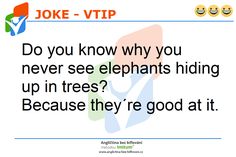 